Name ________________________ Directions:  Decipher the Code message listed below to uncover the sentences. Place the answers directly below the Code.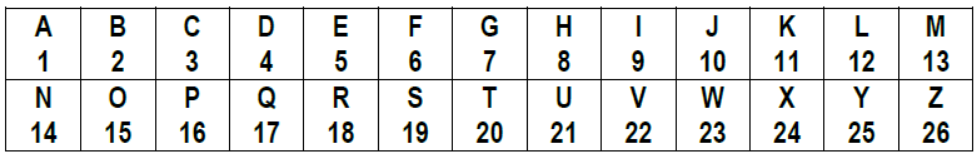 